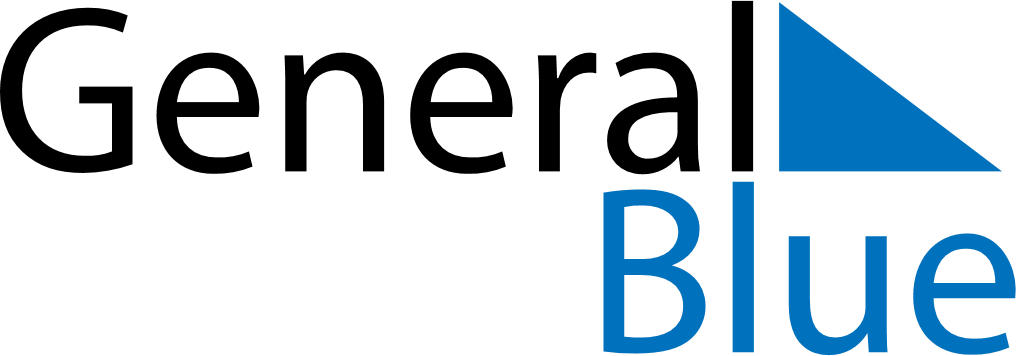 February 2024February 2024February 2024February 2024February 2024February 2024Orlova, Moravskoslezsky, CzechiaOrlova, Moravskoslezsky, CzechiaOrlova, Moravskoslezsky, CzechiaOrlova, Moravskoslezsky, CzechiaOrlova, Moravskoslezsky, CzechiaOrlova, Moravskoslezsky, CzechiaSunday Monday Tuesday Wednesday Thursday Friday Saturday 1 2 3 Sunrise: 7:20 AM Sunset: 4:38 PM Daylight: 9 hours and 18 minutes. Sunrise: 7:19 AM Sunset: 4:40 PM Daylight: 9 hours and 21 minutes. Sunrise: 7:17 AM Sunset: 4:42 PM Daylight: 9 hours and 24 minutes. 4 5 6 7 8 9 10 Sunrise: 7:16 AM Sunset: 4:43 PM Daylight: 9 hours and 27 minutes. Sunrise: 7:14 AM Sunset: 4:45 PM Daylight: 9 hours and 30 minutes. Sunrise: 7:13 AM Sunset: 4:47 PM Daylight: 9 hours and 34 minutes. Sunrise: 7:11 AM Sunset: 4:49 PM Daylight: 9 hours and 37 minutes. Sunrise: 7:10 AM Sunset: 4:50 PM Daylight: 9 hours and 40 minutes. Sunrise: 7:08 AM Sunset: 4:52 PM Daylight: 9 hours and 44 minutes. Sunrise: 7:06 AM Sunset: 4:54 PM Daylight: 9 hours and 47 minutes. 11 12 13 14 15 16 17 Sunrise: 7:05 AM Sunset: 4:55 PM Daylight: 9 hours and 50 minutes. Sunrise: 7:03 AM Sunset: 4:57 PM Daylight: 9 hours and 54 minutes. Sunrise: 7:01 AM Sunset: 4:59 PM Daylight: 9 hours and 57 minutes. Sunrise: 6:59 AM Sunset: 5:01 PM Daylight: 10 hours and 1 minute. Sunrise: 6:58 AM Sunset: 5:02 PM Daylight: 10 hours and 4 minutes. Sunrise: 6:56 AM Sunset: 5:04 PM Daylight: 10 hours and 8 minutes. Sunrise: 6:54 AM Sunset: 5:06 PM Daylight: 10 hours and 11 minutes. 18 19 20 21 22 23 24 Sunrise: 6:52 AM Sunset: 5:07 PM Daylight: 10 hours and 15 minutes. Sunrise: 6:50 AM Sunset: 5:09 PM Daylight: 10 hours and 18 minutes. Sunrise: 6:48 AM Sunset: 5:11 PM Daylight: 10 hours and 22 minutes. Sunrise: 6:46 AM Sunset: 5:13 PM Daylight: 10 hours and 26 minutes. Sunrise: 6:45 AM Sunset: 5:14 PM Daylight: 10 hours and 29 minutes. Sunrise: 6:43 AM Sunset: 5:16 PM Daylight: 10 hours and 33 minutes. Sunrise: 6:41 AM Sunset: 5:18 PM Daylight: 10 hours and 36 minutes. 25 26 27 28 29 Sunrise: 6:39 AM Sunset: 5:19 PM Daylight: 10 hours and 40 minutes. Sunrise: 6:37 AM Sunset: 5:21 PM Daylight: 10 hours and 44 minutes. Sunrise: 6:35 AM Sunset: 5:23 PM Daylight: 10 hours and 47 minutes. Sunrise: 6:33 AM Sunset: 5:24 PM Daylight: 10 hours and 51 minutes. Sunrise: 6:31 AM Sunset: 5:26 PM Daylight: 10 hours and 55 minutes. 